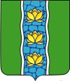 ДУМАКУВШИНОВСКОГО МУЦИПАЛЬНОГО ОКРУГАТВЕРСКОЙ ОБЛАСТИРЕШЕНИЕО проведении конкурса по отбору кандидатур на должность главы Кувшиновского муниципального округа Тверской областиРуководствуясь частью 2.1 статьи 36 Федерального закона от 06.10.2003                  № 131-ФЗ «Об общих принципах организации местного самоуправления в Российской Федерации», Порядком проведения конкурса по отбору кандидатур на должность главы Кувшиновского муниципального округа Тверской области, утверждённым решением Думы Кувшиновского муниципального округа от 20.09.2023 № 18, Дума Кувшиновского муниципального округаРЕШИЛА:1. 	Провести конкурс по отбору кандидатур на должность главы Кувшиновского муниципального округа Тверской области.2. 	Направить уведомление Губернатору Тверской области Рудене И.М. о принятии настоящего решения о проведении конкурса по отбору кандидатур на должность главы Кувшиновского муниципального округа Тверской области с предложением назначить трёх членов конкурсной комиссии по отбору кандидатур на должность главы Кувшиновского муниципального округа Тверской области.3. 	Настоящее решение вступает в силу со дня его принятия, подлежит официальному опубликованию в газете «Знамя» и размещению на официальном сайте Кувшиновского района в сети «Интернет».Председатель Думы Кувшиновского района Тверской области				  В.Д. Ряполов02.10.2023 г.№20г. Кувшиново